ÉVALUATIONS DE L’ENDURANCE MUSCULAIRERedressements assis - Faites le plus de redressements assis possible en une minute. Vous devez aller toucher vos genoux avec la paume de tes mains. 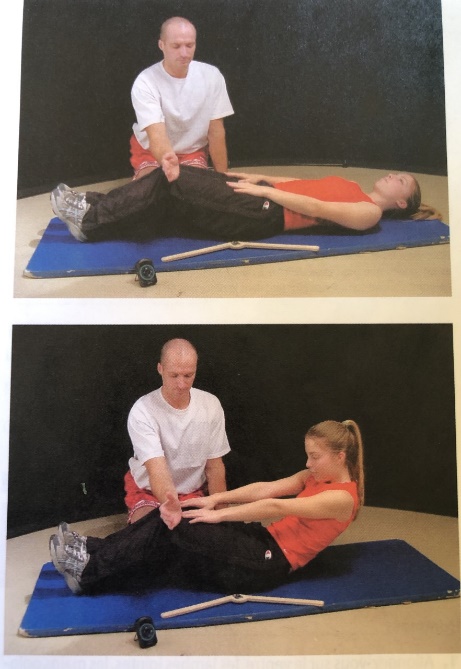 RésultatsPompes - Faites le plus de pompes possibles en une minute. Vous devez plier les coudes de sorte que tout votre corps descend près du plancher et ensuite faire une extension complète des bras. 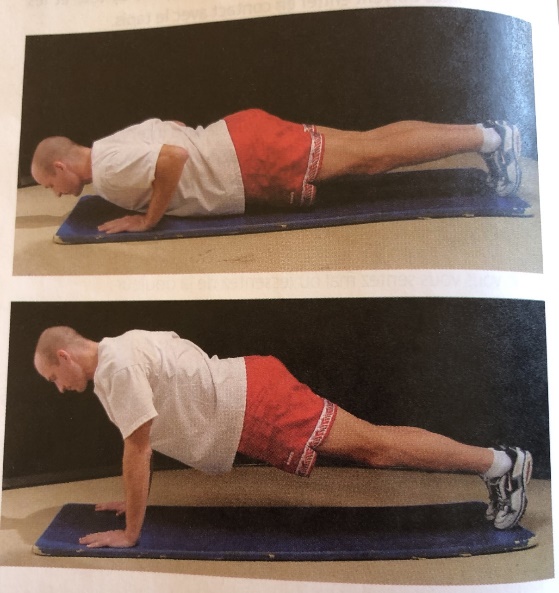 RésultatsChaise au mur – Placez-vous en position de chaise; la tête et le dos sont appuyés contre le mur et maintenez cette position le plus longtemps possible (minutez le nombre de secondes)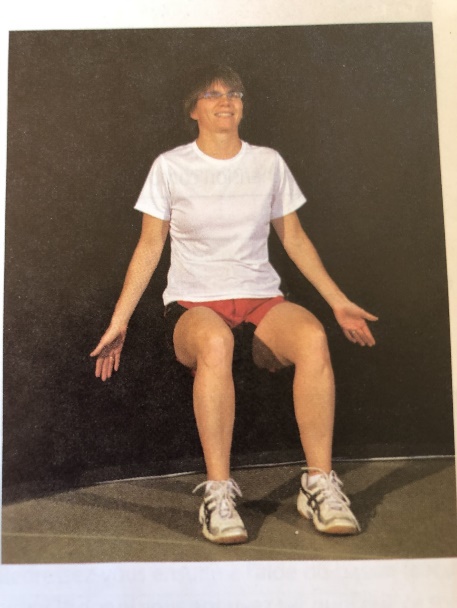 RésultatsGarçonFilleExcellent+ 50+ 37Très bien42 - 5029 – 37Bien34 – 4221 – 29Attendu26 – 3413 – 31À travailler-26-13GarçonFilleExcellent+ 43+ 22Très bien37 – 4316 – 22Bien31 – 3710 – 16Attendu25 – 314 – 10À travailler- 25- 4GarçonFilleExcellent210 – 280 sec.160 – 220 sec.Très bien160 – 210 sec.125 – 160 sec.Bien130 – 160 sec.90 – 125 sec.Attendu130 – 95 sec.65 – 90 sec.À travailler- 95 sec.- 65 sec.